Attività svolte A.S. 2020/21Pisa li 10/06/2021	I docenti	Donatella Corrado	Carlo Corridori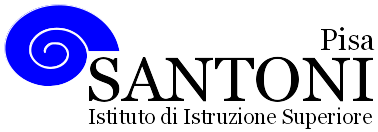 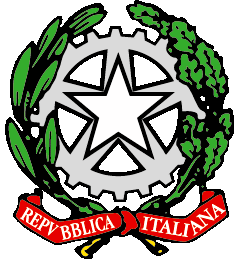 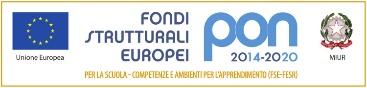 agraria agroalimentare agroindustria | chimica, materiali e biotecnologie | costruzioni, ambiente e territorio | sistema moda | servizi socio-sanitari | servizi per la sanità e l'assistenza sociale | corso operatore del benessere | agenzia formativa Regione Toscana  IS0059 – ISO9001agraria agroalimentare agroindustria | chimica, materiali e biotecnologie | costruzioni, ambiente e territorio | sistema moda | servizi socio-sanitari | servizi per la sanità e l'assistenza sociale | corso operatore del benessere | agenzia formativa Regione Toscana  IS0059 – ISO9001agraria agroalimentare agroindustria | chimica, materiali e biotecnologie | costruzioni, ambiente e territorio | sistema moda | servizi socio-sanitari | servizi per la sanità e l'assistenza sociale | corso operatore del benessere | agenzia formativa Regione Toscana  IS0059 – ISO9001agraria agroalimentare agroindustria | chimica, materiali e biotecnologie | costruzioni, ambiente e territorio | sistema moda | servizi socio-sanitari | servizi per la sanità e l'assistenza sociale | corso operatore del benessere | agenzia formativa Regione Toscana  IS0059 – ISO9001agraria agroalimentare agroindustria | chimica, materiali e biotecnologie | costruzioni, ambiente e territorio | sistema moda | servizi socio-sanitari | servizi per la sanità e l'assistenza sociale | corso operatore del benessere | agenzia formativa Regione Toscana  IS0059 – ISO9001www.e-santoni.edu.ite-mail: piis003007@istruzione.ite-mail: piis003007@istruzione.itPEC: piis003007@pec.istruzione.itPEC: piis003007@pec.istruzione.itDocenti: Antonella Corrado – Carlo Corridori (ITP)Docenti: Antonella Corrado – Carlo Corridori (ITP)Docenti: Antonella Corrado – Carlo Corridori (ITP)Disciplina: Analisi ChimicaDisciplina: Analisi ChimicaDisciplina: Analisi ChimicaLibro/i di testo in uso:Fiammetta Vessella, Paola Casciola – “Analisi chimica e laboratorio”- Le Monnier ScuolaLibro/i di testo in uso:Fiammetta Vessella, Paola Casciola – “Analisi chimica e laboratorio”- Le Monnier ScuolaLibro/i di testo in uso:Fiammetta Vessella, Paola Casciola – “Analisi chimica e laboratorio”- Le Monnier ScuolaClasse e Sezione4FIndirizzo di studioChimica, materiali e biotecnologie – Articolazione Biotecnologie Sanitarie.N. studenti   20Descrizione di conoscenze e abilità, suddivise in unità di apprendimento o didattiche, evidenziando per ognuna quelle essenziali o minimeIn neretto vengono evidenziate le conoscenze e le abilità essenziali o minimeDescrizione di conoscenze e abilità, suddivise in unità di apprendimento o didattiche, evidenziando per ognuna quelle essenziali o minimeIn neretto vengono evidenziate le conoscenze e le abilità essenziali o minimeDescrizione di conoscenze e abilità, suddivise in unità di apprendimento o didattiche, evidenziando per ognuna quelle essenziali o minimeIn neretto vengono evidenziate le conoscenze e le abilità essenziali o minime